28/09/2022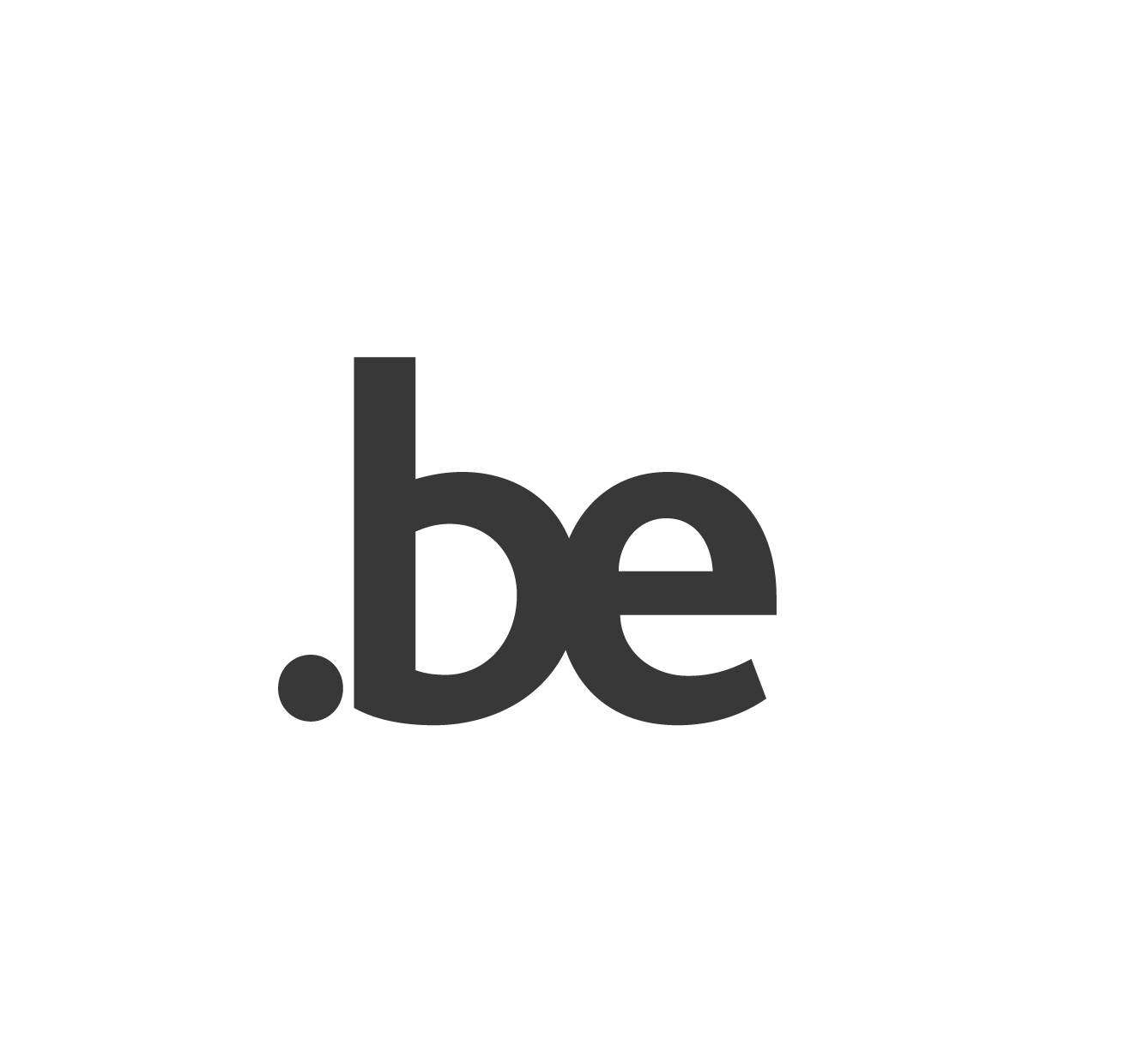 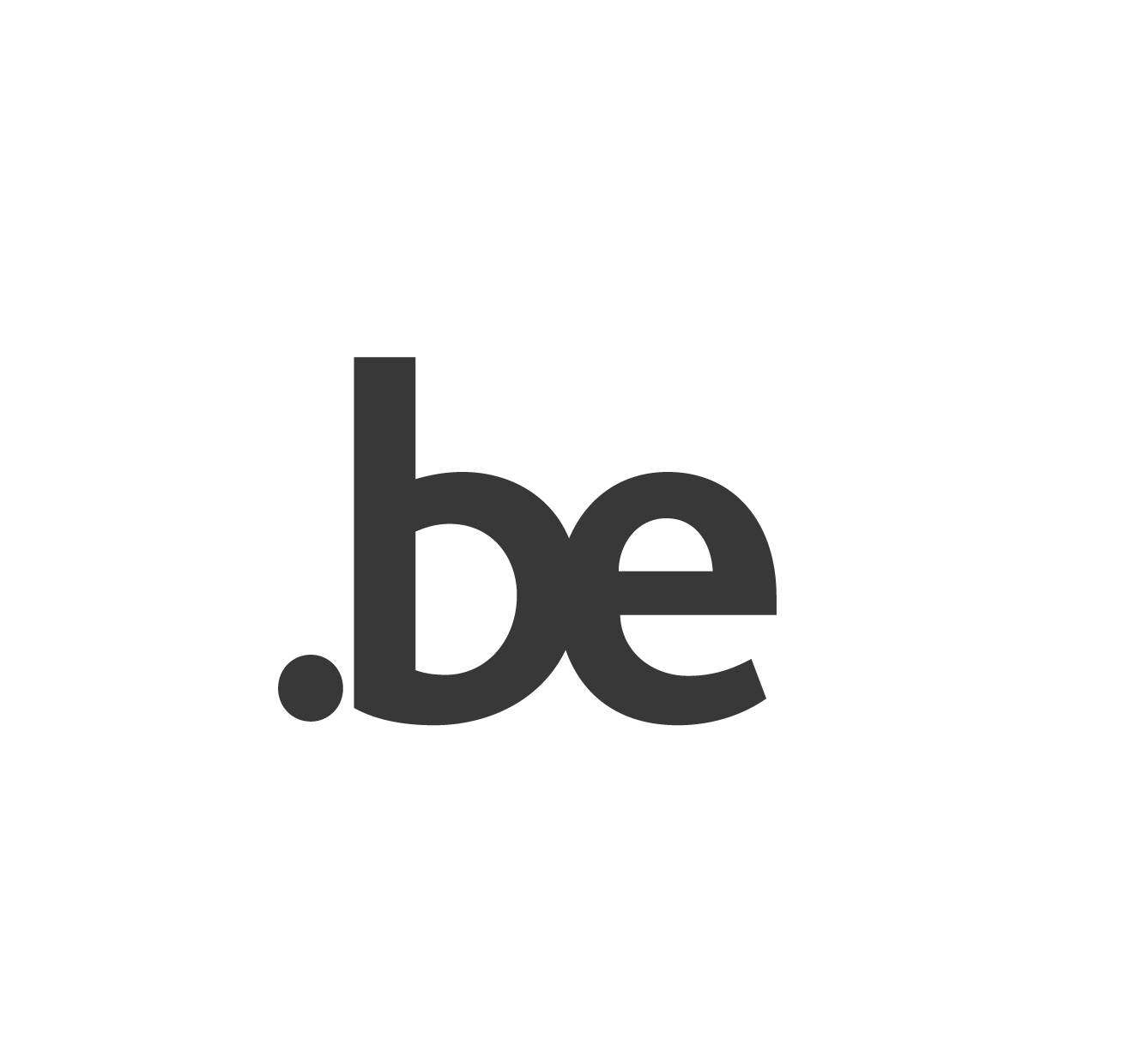 CFSF/2022/Projet d’Avis-05FRVV/2022/Advies project-05Avis du Conseil Fédéral des Sage-femmes concernant les doulas Advies van de Federale Raad van Vroedvrouwen inzake doula’sDirection générale Soins de SantéDirectoraat-generaal GezondheidszorgProfessions des soins de santé et pratique professionnelleGezondheidszorgberoepen en BeroepsuitoefeningCellule organes d’avis et réglementationCel adviesorganen en regelgevingAvenue Galilée 5/2 - 1210 Bruxelles Galileelaan 5/2 - 1210 Brusselwww.health.belgium.bewww.health.belgium.beLe Conseil fédéral des sages-femmes (CFSF) constate qu'un certain groupe de femmes, les doulas, empiète à nouveau sur le domaine professionnel des sages-femmes. En 2008 déjà, le CFSF avait mis en garde le ministre de l'époque contre l'exercice illégal de la médecine par les doulas (voir Avis CFSF 2008/05).  1 (voir annexe ). Compte tenu de l'afflux continu de doulas dans le domaine des soins aux femmes enceintes, il convient de tirer la sonnette d'alarme. Les doulas exercent des activités qui sont réservées aux sages-femmes, et aux médecins , parfois même au sein de conventions avec les hôpitaux au risque de légitimer cette situation1) Tâches de la doula selon différentes sources :Les fédérations flamandes et francophones des doulas déclarent : :2 "Le terme "doula" vient du grec et signifie "femme de service". Une doula crée un environnement émotionnellement "sûr" pour vous en tant que mère et vous encourage à écouter votre propre corps : votre corps vous dit de différentes manières ce qu'il convient de faire. Cela vous donne la liberté d'être vous-même et de vous défaire de toutes les inhibitions émotionnelles et physiques : vous vous découvrez des pouvoirs dont vous ne soupçonniez pas l'existence. La doula est là pour soutenir ce processus"."Une doula peut être décrite comme un accompagnateur de grossesse et/ou d'accouchement. Il s'agit d'une femme expérimentée et instruite qui, souvent, ne fait pas partie du réseau social des parents et qui, en plus des soins médicaux, fournit des conseils et un soutien pratique et émotionnel aux futurs parents pendant la grossesse et l'accouchement". 3Le site Birthwise, une autre initiative privée sur la « formation » des doulas, indique :"En tant que doula, vous pouvez donner des cours prénataux personnels aux couples et les préparer à l'accouchement. Pendant l'accouchement, vous les soutenez sur le plan pratique et émotionnel tout au long du processus. Parce que vous guidez les couples dès le début de leur grossesse, vous connaissez leurs déclencheurs et leur donnez la confiance dont ils ont besoin. » 4La formation des doulas doit être placée dans le bon contexte. La formation se compose de 3 modules de 10 heures chacun, soit 30 heures au total. 5  La formation n'est en aucun cas réglementée et repose sur des initiatives privées créées par des organisations à but non lucratif. En d'autres termes, il n'existe aucune base scientifique ou juridique pour la partie éducative de la profession. Il n'existe pas non plus d'organisme de contrôle des normes de qualité. Il n’existe pas de formation certifiée.Le terme "coach de grossesse et/ou d'accouchement" est trompeur pour les parents. La Fédération applique un terme médical à une profession non réglementée médicalement. Le citoyen ordinaire ne le sait pas.Il faut garder à l'esprit qu'une doula accompagne une femme enceinte dans la salle de travail et ne reste pas simplement "assise". La doula participe activement au processus en gérant les contractions, en encourageant la femme enceinte, en déterminant les positions, etc.C'est précisément l'accompagnement et le soutien prénatal de la future mère pendant la grossesse et l'accouchement qui touche au domaine juridiquement protégé de la profession de sage-femme. Pour un soutien pratique, il existe des services sociaux des hôpitaux et des mutuelles de santé qui proposent des services sur mesure. Un conseil émotionnel/psychologique intensif adapté aux besoins spécifiques des soins peut être fourni par des psychologues cliniques, également une profession de santé reconnue.2) Compétences réservées aux sages-femmesL'article 62 (et 63) de la loi sur les professions de santé stipule les compétences de la sage-femme :Art. 62.§ 1er. Sans préjudice de l'exercice de l'art médical tel que défini à l'article 3, on entend par exercice de la profession de sage-femme :   1° l'accomplissement autonome des activités suivantes :   a) le diagnostic de la grossesse;   b) l'assurance, durant la grossesse, l'accouchement et le post-partum, de la surveillance de la femme et la dispensation à celle-ci de soins et conseils;   c) le suivi des grossesses normales, la pratique des accouchements eutociques et la dispensation des soins au nouveau-né et au nourrisson bien portant;   d) les mesures préventives, la recherche des risques chez la mère et l'enfant;   e) en cas d'urgence, les gestes nécessaires dans l'attente d'une aide médicale spécialisée;   f) l'information et l'éducation à la santé, vis-à-vis de la femme, de la famille et de la société;   g) l'éducation prénatale et à la préparation à la parenté;   h) l'établissement des rapports écrits nécessaires.]   2° la collaboration avec le médecin, sous la responsabilité de celui-ci, à la prise en charge et au traitement des problèmes de fertilité, des grossesses et des accouchements à risque, et des nouveau-nés qui se trouvent dans des conditions de maladie particulière constituant une menace pour leur vie, ainsi qu'aux soins à donner dans ces cas.Il ressort clairement de la législation ci-dessus que les soins prénataux (l'ensemble des soins) pour la femme enceinte sont une compétence réservée à la sage-femme. Il s'agit d'actes médicaux qui ne peuvent être effectués que par des sages-femmes et des médecins.La sage-femme est également liée par la loi sur les droits des patients, la loi sur la vie privée et doit respecter les règles du GDPR sur le traitement des données sensibles. La doula n'est pas une profession de santé reconnue. Elle n'a aucune obligation légale envers les patients, mais dans le cadre de ses activités, elle manipule des données sensibles et intervient en outre dans une phase cruciale de la vie de la mère et de l'enfant. Le risque d'incidents médicaux, d'informations erronées et d'utilisation abusive de données sensibles par des tiers augmente énormément. 3) Exercice illégal de la médecineL'article 122 de la loi sur les professions de santé fait de l'exercice de la médecine par un citoyen qui ne possède pas les qualifications requises une infraction pénale :« Art. 122. § 1er. Sans préjudice de l'application des peines prévues par le Code pénal, ainsi que s'il échet, de l'application de sanctions disciplinaires :  1° est puni d'un emprisonnement de huit jours à six mois et d'une amende de cinq cents euros à cinq mille euros ou d'une de ces peines seulement, celui qui, en infraction aux articles 3, § 1er, 4, 6 à 21, 43, 63 [1 , 68/1, 68/2 ou 149]1 accomplit habituellement un ou des actes relevant de l'art médical ou de l'art pharmaceutique, soit sans être porteur du diplôme requis ou sans en être légalement dispensé, soit sans être muni du visa [2 ...]2, s[3 ...]3 »L'accomplissement d'actes relatifs à l'accompagnement de la personne enceinte lors de l'accouchement par une personne non médicale est répréhensible.Du fait qu’il s’agit d’une pratique  autodidacte, autoproclamée et non règlementée, les doulas ne sont légalement soumises à aucune règle en matière de publicité et d’assurances.Il n’y a aucune garantie de qualité de soins.4) Informations trompeusesLa Fédération fournit des informations trompeuses aux futurs parents sur son site :- "Il est important de réaliser qu'une salle d'accouchement occupée, avec de nombreux soignants affairés et courant, et un partenaire épuisé à côté du lit, fait partie des expériences les plus solitaires qu'une femme puisse vivre.Grâce à des soins obstétricaux intra et extra-muros bien organisés, pour la majorité des femmes, l'accouchement n'est pas une expérience solitaire dans une salle d'accouchement bondée où le personnel soignant court partout. Ces informations effraient les futures mères sur le processus d'accouchement, alors que ce n’est pas nécessaire.- "Des recherches ont été menées dans le monde entier sur le soutien continu pendant le travail, comparé aux effets des soins habituels autour de l'accouchement. En 2011, ces études mondiales ont été compilées dans une "médecine fondée sur les preuves".La conclusion a été remarquable. Les femmes bénéficiant d'un soutien continu- avaient une durée d'accouchement remarquablement plus courte- étaient plus susceptibles d'accoucher par voie vaginale- avaient moins besoin d'analgésiques- étaient plus satisfaits de la livraison- a eu un bébé avec un meilleur score d'apgar et en meilleure santé.La médecine basée sur les preuves est ce que la sage-femme est obligée de fournir, pas la doula. C'est également la sage-femme qui est responsable du "soutien continu" pendant le travail et qui contribue à ces effets médicaux. La doula n'a rien à voir avec ça. -A l'heure actuelle, il n'existe pas de régime général de remboursement par la mutuelle. Selon la mutuelle à laquelle vous êtes affilié, un remboursement partiel est prévu. Cela vaut également pour les personnes qui ont une assurance hospitalisation. Il est donc conseillé de bien s'informer.À la naissance de votre enfant, vous avez également droit à une prime de naissance versée par votre mutuelle. Vous pouvez choisir d'utiliser tout ou partie de cette prime pour les soins d'une doula.De Voorzorg Antwerp, Partena et le Vlaams en Neutraal Ziekenfonds (203) sont les premières mutuelles de santé en Flandre à offrir une contribution aux frais d'accompagnement par une doula".Il est tout simplement absurde que la sécurité sociale rembourse des services qui sont totalement redondants (à condition qu'ils soient intégrés aux soins de sage-femme) et qui, de plus, ne sont pas légalement autorisés pour la personne qui les fournit. Il est également difficile d'imaginer que la fédération des doulas incite les futures mères à dépenser leur prime de naissance (encore une fois, il s'agit d'argent public) pour l'assistance d'une doula.ConclusionLa pratique des doulas est une activité non autorisée, réservée uniquement à la sage-femme en tant que praticien médical dans le cadre du processus normal de la grossesse. En tant que CFSF, nous constatons qu'il n'existe pas de formation reconnue dans le domaine des doulas et qu'il devrait être interdit de faire passer des informations fallacieuses. Cela donne aux futurs parents une orientation qui n'est pas incluse dans notre système de soins reconnu. En tant que CFSF, nous constatons que des organismes officiels tels que les mutuelles et les compagnies d'assurance maladie offrent une compensation financière pour les activités fournies par une doula. Nous déconseillons d'accorder une compensation financière à une profession qui n'est soumise à aucun contrôle de qualité ni à aucune supervision par des instances officielles. Nous demandons au ministre de clarifier ce point également. Les accords concernant les aspects financiers sont négociés dans les commissions compétentes de l'INAMI. La doula n'a absolument aucune reconnaissance dans ce domaine, ni aucune voix. En période de restrictions budgétaires, les fonds publics doivent être consacrés aux soins nécessaires, fondés sur des preuves médicales et dispensés par des prestataires de soins reconnus et accessible à tous.Le CFSF demande au ministre de faire la clarté et de mettre un terme à la présence de la doula dans l'accompagnement de la femme enceinte (intra et extra-muros). En même temps, le « remboursement » par les mutuelles et assurances complémentaires de cette "prestation de services" doit être supprimé, car il s'agit de soins médicaux qui ne sont pas autorisés par la loi. Nous devons approfondir et renforcer les possibilités offertes à la sage-femme en tant que profession de santé reconnue et contrôlée à travers une nomenclature INAMI adéquate. Le CFSF reconnait l’importance de l’ accompagnement psycho-affectif d’une (future) mère mais recommande qu’il soit effectué par les professionnels de soins de santé reconnu.Le Conseil pense que ce phénomène est le symptôme d’une carence du système actuel et du manque de reconnaissance financier de la santé publique pour ces soins essentiels.  De Federale Raad van Vroedvrouwen (FRVV) stelt vast dat een bepaalde groep van vrouwen, doula’s, zich nog steeds op het professioneel domein van de vroedvrouwen begeeft. Reeds in 2008 waarschuwde de FRVV de toenmalige minister over de onwettige uitoefening van de geneeskunde door doula’s (zie Advies FRVV 2008/05). (zie bijlage)Gezien de aanhoudende instroom van doula’s binnen de begeleiding van de zwangere, dient aan de alarmbel te worden getrokken. De doula’s oefenen immers activiteiten uit die voorbehouden zijn aan de vroedvrouwen en aan de  artsen; soms zelfs binnen overeenkomsten met ziekenhuizen met het risico dat deze situatie wordt gelegitimeerd :Taken doula volgens verschillende bronnen:De Vlaamse en Franstalige Federaties van Doula’s bepalen :“De term ‘doula’ komt uit het Grieks en betekent ‘dienende vrouw’. Een doula creëert een emotioneel ‘veilige’ omgeving voor jou als moeder en stimuleert je om naar je eigen lichaam te luisteren: je lichaam vertelt je op verschillende manieren wat de juiste manier van handelen is. Je krijgt hierdoor de vrijheid om jezelf te zijn en alle emotionele en fysieke remmingen los te laten: je ontdekt krachten waar je niet wist dat je die had. De doula is er om dit proces te ondersteunen”.“Een doula kan het best omschreven worden als een zwangerschaps- en/of bevallingscoach. Het is een ervaren, opgeleide vrouw die vaak geen deel uitmaakt van het sociale netwerk van de ouders en die aanstaande ouders als aanvulling op de medische zorg, praktisch en emotioneel begeleidt en ondersteunt tijdens de zwangerschap en de bevalling”.Op de site van Birthwise, nog een privé-initiatief inzake de “opleiding”  van een doula, staat:“Als doula kan  je persoonlijke prenatale lessen geven aan koppels en bereid je hen voor op de bevalling. Tijdens de bevalling ondersteun je hen praktisch en emotioneel doorheen het hele proces. Omdat je koppels al van bij de zwangerschap begeleid ken je hun triggers en geef je hen het vertrouwen dat ze nodig hebben”.De opleiding van de doula dient in de correcte context te worden geplaatst. De opleiding omvat 3 modules van telkens 10 lesuren, dus 30 uren in totaal. De opleiding is op geen enkele wijze gereglementeerd en gaat uit van privé-initiatieven die VZW’s oprichten. Er is met andere woorden geen enkele wetenschappelijke of wettelijke basis aan het onderwijskundig luik van het beroep. Er is ook geen enkel controle-orgaan qua kwaliteitsnormen. Er bestaat geen gecertificeerde opleiding.De term zwangerschaps- en/of bevallingscoach is misleidend voor ouders. De Federatie plakt een medische term op een niet medisch gereglementeerd beroep. De gewone burger weet dit echter niet.Er mag niet uit het oog worden verloren dat een doula een zwangere mee in de arbeidskamer begeleidt en daar niet gewoon ‘zit’. De doula gaat actief mee in het proces van het opvangen van de weeën, het aanmoedigen van de zwangere, het bepalen van posities enz…Het is net het prenataal begeleiden en ondersteunen van de aanstaande moeder tijdens de zwangerschap en de bevalling dat raakt aan het wettelijk beschermd beroepsterrein van de vroedvrouw. Voor de praktische begeleiding zijn er sociale diensten van ziekenhuizen en mutualiteiten die dienstverlening op maat bieden. Intensieve emotionele/psychologische begeleiding op maat bij bepaalde zorgvragen kunnen door klinische psychologen gebeuren, ook een erkend zorgberoep.Voorbehouden bevoegdheid vroedvrouwArtikel 62 (en 63) Wet uitoefening gezondheidszorgberoepen bepaalt de bevoegdheid van de vroedvrouw:Art. 62.§ 1. Zonder afbreuk te doen aan de uitoefening van de geneeskunde zoals bepaald in artikel 3 wordt onder de uitoefening van het beroep van vroedvrouw verstaan:  1° het autonoom uitvoeren van de volgende activiteiten:  a) diagnose van de zwangerschap;  b) toezicht op, zorg en advies aan de vrouw tijdens de zwangerschap, de bevalling en de periode na de bevalling;  c) het opvolgen van normale zwangerschappen, het verrichten van normale bevallingen en het verlenen van de eerste zorg aan pasgeborenen en gezonde zuigelingen;  d) preventieve maatregelen, het opsporen van risico's bij moeder en kind;  e) in dringende gevallen het verrichten van de noodzakelijke handelingen in afwachting van deskundige medische hulp;  f) gezondheidsvoorlichting en -opvoeding van de vrouw, de familie en de maatschappij;  g) prenatale opvoeding en voorbereiding op het ouderschap;   h) het opstellen van de nodige schriftelijke verslagen.  2° het meewerken, samen met de arts, en onder diens verantwoordelijkheid, aan de opvang en de behandeling van vruchtbaarheidsproblemen, van zwangerschappen en bevallingen met verhoogd risico en van pasgeborenen die in levensbedreigende of bijzondere ziektecondities verkeren, alsook aan de zorg die in die gevallen moet worden verleend.Uit bovenstaande wetgeving blijkt zonder enige twijfel dat de prenatale begeleiding (het totaalpakket) van de zwangere een voorbehouden bevoegdheid is voor de vroedvrouw. Dit betreffen medische handelingen, die enkel kunnen uitgevoerd worden door vroedvrouwen en artsen.De vroedvrouw is bovendien gebonden aan o.m. de wet op de patiëntenrechten, de wet op de privacy en dient de GDPR regels inzake de verwerking van gevoelige gegevens te respecteren. De doula is geen erkend zorgberoep. Ze heeft geen enkele wettelijke plicht ten aanzien van patiënten, doch gaat wel in haar activiteiten met gevoelige gegevens om en komt bovendien tussen in een cruciale fase van het leven van moeder en kind. Het risico op medische incidenten, verkeerde info en misbruik van  de gevoelige gegevens door derden stijgt enorm. Onwettige uitoefening van de geneeskundeArtikel 122 van de Wet uitoefening gezondheidszorgberoepen stelt de uitoefening van de geneeskunde door een burger die niet over de juiste kwalificatie beschikt strafbaar:“Art. 122. § 1. Onverminderd de toepassing van de straffen gesteld bij het Strafwetboek, alsook, desgevallend, de toepassing van tuchtmaatregelen:  1° wordt gestraft met gevangenisstraf van acht dagen tot zes maanden en met geldboete van vijfhonderd euro tot vijfduizend euro of met een van die straffen alleen, hij die met overtreding van de artikelen 3, § 1, 4, 6 tot 21, 43, 63 [1 , 68/1, 68/2 of 149]1, gewoonlijk een handeling of handelingen stelt die behoren tot de geneeskunde of de artsenijbereidkunde hetzij zonder houder te zijn van het vereiste diploma of zonder er wettelijk van vrijgesteld te zijn, hetzij zonder te beschikken over het visum [2 ...]2, [3 ...]”.Het verrichten van handelingen inzake de begeleiding van de zwangere tijdens het geboorteproces door een niet-medici is strafbaar.Als een autodidactische, zelfverklaarende en niet gereguleerde praktijk, zijn doula's niet wettelijk gebonden aan enige reclame of verzekeringsregels.Er is geen garantie voor de kwaliteit van de zorg.Misleidende infoDe Federatie geeft op haar site misleidende informatie aan toekomstige ouders:-“Het is belangrijk te realiseren dat een drukke verlosafdeling, met veel drukke en rennende hulpverleners, en een uitgeputte partner naast het bed, behoort tot de meest eenzame ervaringen die een vrouw kan hebben”.Dankzij goed georganiseerde intra- en extramurale verloskundige zorg is voor de meerderheid van de vrouwen bevallen geen eenzame ervaring op een druk verloskwartier met rennende zorgverleners. Dergelijke info boezemt de toekomstige moeders angst in voor het bevallingsproces, terwijl dit niet nodig is.-“Wereldwijd is er onderzoek gedaan naar continue begeleiding tijdens de bevalling in vergelijking met de effecten van de gebruikelijke zorg rond de geboorte. In 2011 werden deze wereldwijde onderzoeken ‘evidence- based medicine’ gebundeld.De conclusie was opmerkelijk. Vrouwen met continue ondersteuning:hadden een opmerkelijk kortere arbeidsduurhadden meer kans op vaginale geboortehadden minder nood aan pijnstillingwaren meer tevreden over de bevallinghadden een baby met hogere apgar-score en een betere gezondheid.Evidence based medicine is hetgeen de vroedvrouw verplicht is om te bieden, niet de doula. Het is ook de vroedvrouw die instaat voor de ‘continue begeleiding’ tijdens de bevalling en bijdraagt tot deze medische effecten. De doula heeft hier niets mee te maken. -“Momenteel is er nog geen algemene terugbetalingsregeling via het ziekenfonds. Afhankelijk van bij welk ziekenfonds je aangesloten bent, wordt er een gedeeltelijke terugbetaling voorzien. Dit geldt ook voor mensen die een hospitalisatieverzekering hebben. Het is dus aan te raden je goed te informeren.Bij de geboorte van je kind heb je ook recht op een geboortepremie van je ziekenfonds. Je kan ervoor kiezen deze geheel of gedeeltelijk te gebruiken voor een doula-begeleiding.De Voorzorg Antwerpen, Partena en het Vlaams en Neutraal Ziekenfonds (203) bieden als eerste mutualiteit in Vlaanderen een tussenkomst in de kosten van een doulabegeleiding”.Het is gewoon absurd dat de sociale zekerheid prestaties vergoedt die totaal overbodig zijn (mits geïntegreerd in vroedvrouwbegeleiding) en bovendien wettelijk niet toegelaten zijn voor de uitvoerder ervan. Het tart ook de verbeelding dat de Federatie van doula’s aanstaande moeders aanspoort om hun geboortepremie (opnieuw overheidsgeld) te besteden aan de begeleiding van een doula.BesluitDe doula’s oefenen een niet-toegelaten activiteit uit, die alleen voorbehouden is aan de vroedvrouw als medicus binnen het normale zwangerschapsproces. Als FRVV stellen we vast dat er geen enkele erkende opleiding is binnen het terrein van de doula en dat het verboden is om dit als misleiding op te nemen in hun profilering. Dit geeft de aanstaande ouders een richting die niet binnen ons erkend zorgsysteem opgenomen is. Als FRVV stellen we vast dat officiële instanties zoals mutualiteiten een financiële tegemoetkoming voorzien in de activiteiten die door een doula worden voorzien. We geven het advies om geen financiële tegemoetkoming te voorzien voor een beroep dat aan geen enkele kwaliteitscontrole onderworpen wordt en geen enkel toezicht kent vanuit de officiële instanties. We vragen aan de minister om hier ook duidelijkheid in te scheppen. De afspraken i.v.m. de financiële aspecten worden onderhandeld in de bevoegde commissies binnen het RIZIV. De doula heeft hier totaal geen enkele erkenning in, noch een stem. In tijden van budgettering en besparingen dienen overheidsmiddelen besteed te worden aan noodzakelijke zorgen, die binnen de geneeskunde evidence based zijn en uitgevoerd worden door erkende zorgverleners en toegankelijk voor iedereenDe FRVV vraagt aan de minister om duidelijkheid te creëren en de aanwezigheid van de doula binnen de begeleiding van de zwangere (intra- en extramuraal) een halt toe te roepen. Tevens dient de “terugbetaling” door de mutualiteiten en de door  de aanvullende verzekeringsmaatschappijen van deze ‘dienstverstrekking’ te worden ingetrokken, vermits dit om niet wettelijk toegelaten medische zorg gaat. We dienen de mogelijkheden die de vroedvrouw als erkend en gecontroleerd zorgberoep heeft, verder te verdiepen en te versterken via de juiste RIZIV nomenclatuur . De FRVV erkent het belang van psycho-emotionele steun voor een (aanstaande) moeder, maar beveelt aan dat deze wordt verleend door erkende gezondheidswerkers.De Raad denkt dat dit een gevolg is van het falen van het huidige systeem en van een gebrek aan financiering van de volksgezondheid voor deze essentiële zorg.  